Drejtimi: MJEKËSI E PËRGJITHSHME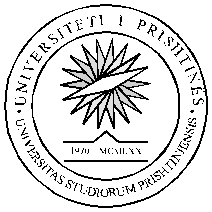 ORARI I USHTRIMEVE- SEMESTRI DIMËROR – VITI SHKOLLOR 2021/2022Viti i I-rë, Semestrii I-rëORARI I USHTRIMEVE- SEMESTRI DIMËROR – VITI SHKOLLOR 2021/2022Viti I II-të, Semestrii III-tëORARI I USHTRIMEVE- SEMESTRI DIMËROR – VITI SHKOLLOR 2021/2022Viti i III-të, Semestrii V-tëORARI I USHTRIMEVE- SEMESTRI DIMËROR – VITI SHKOLLOR 2021/2022VITI I IV-të, Semestrii VII-tëDrejtimi : MJEKËSI E PËRGJITHSHME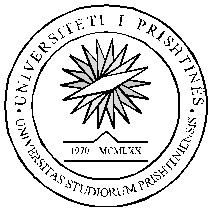 ORARI I USHTRIMEVE- SEMESTRI DIMËROR – VITI SHKOLLOR 2021/2022Viti i V-të, Semestrii IX-tëDrejtimi : MJEKËSI E PËRGJITHSHMEORARI I USHTRIMEVE- SEMESTRI DIMËROR – VITI SHKOLLOR 2021/2022Viti i VI-të, Semestrii XI-tëVitiI-rëMPMPMPMPMPMPMPMPMPMPDita8.00-8.458.50-9.359.45-10.3010.35-11.1511.40-12.2512.40-13.2513.30-14.1514.20-15.0515.10-15.5516.00-16.45EHENEKM    G1/2KM    G1/2KM    G1/2EM      G1/2KM   G1KM    G1KM    G1EM      G1EHENEKM    G2/2KM    G2/2KM    G2/2KM   G2KM    G2KM    G2EHENEBGJ    G3/2BGJ    G3/2BGJ    G3/2EM      G3/2BGJ    G3BGJ    G3BGJ    G3EM      G3EHENEFMB   G4/2FMB   G4/2FMB   G5/2FMB   G5/2FMB  G4FMB   G4FMB   G5FMB   G5EHENESMI     G6/2SMI     G6/2FMB   G7/2FMB   G7/2FMB  G6FMB    G6FMB   G7FMB   G7EMARTEKM  G5/2KM  G5/2KM  G5/2EM      G7/2KM   G5KM   G5KM  G5EM      G7EMARTEBGJ    G6/2BGJ    G6/2BGJ    G6/2KM   G6KM   G6KM  G6EMARTEFMB   G3/2FMB   G3/2FMB   G1/2FMB   G1/2FMB  G3FMB   G3FMB   G1FMB   G1EMARTEBGJ    G2/2BGJ    G2/2BGJ    G2/2BGJ    G2BGJ    G2BGJ    G2EMARTEKM    G4/2KM    G4/2KM    G4/2KM   G4KM   G4KM   G4EMERKUREBGJ    G1/2BGJ    G1/2BGJ    G1/2BGJ    G1BGJ    G1BGJ    G1EMERKURESMI   8/2SMI  8/2SMI  G8SMI   G8EM  G8EMERKUREKM   G6/2KM   G6/2KM  G6/2EM      G2/2BGJ    G6BGJ    G6BGJ    G6EM      G2EMERKUREFMB   G2/2FMB   G2/2SMI    G7/2SMI    G7/2FMB   G2FMB   G2SMI    G7SMI    G7EMERKUREKM   G3/2KM   G3/2KM   G3/2KM    G3/2KM    G3/2KM    G3/2EENJTEBGJ    G4/2BGJ    G4/2BGJ    G4/2EM      G4/2BGJ    G4BGJ    G4BGJ    G4EM      G4EENJTE BGJ    G5/2G4/2BGJ    G5/2G4/2BGJ    G5/2G4/2EM      G5/2EENJTEBGJ    G7/2BGJ    G7/2BGJ    G7/2EM  G6/2KM  G8KM   G8KM   G8FMB   G8FMB  G8EENJTEBGJ    G5BGJ    G5BGJ    G5EM      G5KM     G7/2KM     G7/2KM     G7/2KM     G7KM     G7KM     G7EPREMTESMI  G1/2SMI     G1/2SMI     G2/2SMI     G2/2SMI    G1SMI     G1SMI     G2SMI    G2EPREMTEFMB  G6/2FMB  G6/2BGJ  G8BGJ  G8BGJ  G8EPREMTESMI     G3/2SMI     G3/2SMI     G4/2SMI     G4/2SMI    G3SMI     G3SMI     G4SMI     G4EPREMTESMIG5/2SMI     G5/2FMB   G6/2FMB   G6/2SMI    G5SMI     G5SMI     G6SMI     G6BGJG7BGJG7BGJG7KimiMjekësoreBiologjimegjenetikëFizikëMjekësoremeBiofizikëEtikeMjekesoreeeStatistikemjekesore me informatikeLëndaKMBGJFMBEMSMIShkurtesaLigjerataUshtrimeGrupetPareG1,G2,G3,G4,G5,G6, G7G1,G2,G3,G4,G5,G6, G7DyteG1/2,G2/2,G3/2,G4/2,G5/2, G6/2, G7/2G1/2,G2/2,G3/2,G4/2,G5/2, G6/2, G7/2G1/2,G2/2,G3/2,G4/2,G5/2, G6/2, G7/2VitiII-tëMPMPMPMPMPMPMPMPMPMPDita8.00-8.458.50-9.359.45-10.3010.35-11.1511.40-12.2512.40-13.2513.30-14.1514.20-15.0515.10-15.5516.00-16.45EHENEAG1/2AG1/2AG1/2A      G1/2AG1	AG1AG1A    G1EHENEAG2/2AG2/2 A      G2/2AG2/2AG2AG2AG2A    G2EHENEBG5/2BG5/2MF     G3/2MF     G3/2MF      G6MF     G6MF      G3MF     G3EHENEFMG4/2FMG4/2FMG4/2FMG4FMG4FMG4HEG6HE      G6EHENEFMG3/2FMG3/2FMG3/2FMG3FMG3FMG3HEG5HE      G5EMARTEAG3/2AG3/2AG3/2AG3/2AG3	AG3AG3AG3EMARTEA    G4/2AG4/2AG4/2AG4/2AG4AG4AG4AG4EMARTEHE  G6/2HE  G6/2HEG5/2HE     G5/2EMARTEBG1/2	BG1/2MF     G1/2MF     G1/2BG1BG1MF     G1MF     G1EMARTEBG2/2BG2/2MF     G2/2MF     G2/2BG2BG2MF     G2MF     G2EMERKUREB  G5/2B  G5/2B  G6/2B        G6/2BG6	BG6EMERKUREHEG1/2HE     G1/2HEG2/2	HE     G2/2BG5BG5EMERKUREHEG3/2HE     G3/2HEG4/2HE     G4/2MF     G5MF     G5HEG2	HE     G2EMERKUREMF     G4/2MF     G4/2MF     G4MF     G4HEG4HE     G4EENJTEBG3/2	BG3/2MF     G5/2MF     G5/2BG3BG3HEG1HE     G1EENJTEEENJTEBG4/2	BG4/2BG4BG4HEG3HE     G3EENJTEFMG5/2FMG5/2FMG5/2FMG5FMG5FMG5EENJTEFM   G6/2FM   G6/2FM   G6/2MF  G6/2FMG6FMG6FMG6EPREMTEFMG1/2FMG1/2FMG1/2FMG1FMG1FMG1EPREMTEFMG2/2FMG2/2FMG2/2FMG2FMG2FMG2EPREMTEAG6/2AG6/2AG6/2AG6/2AG6AG6AG6AG6EPREMTEAG5/2AG5/2AG5/2AG5/2AG5AG5AG5AG5LëndaAnatomiHistologji me EmbriologjiBiokimiFiziologjimjekesore 3 oreMjekesifamiljareShkurtesaA 4 oreHE  2 oreB  2  oreFM  3  oreMF   2 oreGrupetLigjerataUshtrimePareG1,G2,G3,G4,G5,G6G1,G2,G3,G4,G5,G6DyteG1/2,G2/2,G3/2,G4/2,G5/2,G1/2,G2/2,G3/2,G4/2,G5/2,G1/2,G2/2,G3/2,G4/2,G5/2,VitiIII-rëMPMPMPMPMPMPMPMPMPMPDita8.00-8.458.50-9.359.45-10.3010.35-11.1511.40-12.2512.40-13.2513.30-14.1514.20-15.0515.10-15.5516.00-16.45EHENEAP   GL1,2/2AP   GL1,2/2AP   GL1,2/2AP   GL1,2/2AP   GL1,2AP   GL1,2AP   GL1,2AP   GL1,2EHENEMM   5/2MM   5/2FT   5/2FT   5/2MM   5MM   5FT   5FT   5EHENEFP   GL3,4/2FP   GL3,4/2FP   GL3,4/2MM   3,4/2MM   3,4/2FP   GL3,4FP   GL3,4FP   GL3,4MM   3,4MM   3,4EMARTEAP   GL5,6/2AP   GL5,6/2AP   GL5,6/2AP   GL5,6/2AP   GL5,6AP   GL5,6AP   GL5,6AP   GL5,6EMARTEFP   GL7,8/2	FP   GL7,8/2FP   GL7,8/2FP   GL7,8	FP   GL7,8FP   GL7,8EMARTEAP   G9,G10AP   G9,G10AP   G9,G10AP   G9,G10EMARTEEMARTEEMERKUREAP   GL7,8/2AP   GL7,8/2AP   GL7,8/2AP   GL7,8/2AP   GL7,8AP   GL7,8AP   GL7,8AP   GL7,8EMERKUREPMK   3,4/2PMK   3,4/2PMK   3,4/2PMK   3,4PMK   3,4PMK   3,4EMERKUREFP   GL1,2/2FP   GL1,2/2FP   GL1,2/2MM   1,2/2MM   1,2/2FP   GL1,2FP   GL1,2FP   GL1,2MM   1,2MM   1,2EMERKUREFT   3,4/2FT   3,4/2FT   3,4FT   3,4EENJTEAP   GL3,4/2AP   GL3,4/2AP   GL3,4/2AP   GL3,4/2AP   GL3,4AP   GL3,4AP   GL3,4AP   GL3,4EENJTEFP   GL5,6/2FP   GL5,6/2FP   GL5,6/2FP   GL5,6FP   GL5,6FP   GL5,6EENJTEFP    G9,G10FP    G9,G10FP    G9,G10EENJTEEENJTEEPREMTEEPREMTEPMK   1,2/2PMK   1,2/2PMK   1,2/2FT   1,2/2FT   1,2/2PMK   1,2PMK   1,2PMK   1,2FT   1,2FT   1,2EPREMTEPMK   5/2PMK   5/2PMK   5/2PMK   5PMK   5PMK   5EPREMTELëndaAnatomiPatologjikeFiziologjiPatologjikeMikrobiologjimjekesorePropedeutike e mjekesiseklinikeFarmakologji me toksikologjiShkurtesaAPFPMMPMKFTGrupetLigjerataUshtrimePareG1-G5 (Pervec per AP dhe FP qegrupetlaboratorikejane me nga 10 studente  GL 1-8)G1-G5 (Pervec per AP dhe FP qegrupetlaboratorikejane me nga 10 studente  GL 1-8)G1-G5 (Pervec per AP dhe FP qegrupetlaboratorikejane me nga 10 studente  GL 1-8)G1-G5 (Pervec per AP dhe FP qegrupetlaboratorikejane me nga 10 studente  GL 1-8)G1-G5 (Pervec per AP dhe FP qegrupetlaboratorikejane me nga 10 studente  GL 1-8)G1-G5 (Pervec per AP dhe FP qegrupetlaboratorikejane me nga 10 studente  GL 1-8)G1-G5 (Pervec per AP dhe FP qegrupetlaboratorikejane me nga 10 studente  GL 1-8)G1-G5 (Pervec per AP dhe FP qegrupetlaboratorikejane me nga 10 studente  GL 1-8)DyteG1/2-,G5/2 (Pervec per AP dhe FP qegrupetjane me nga 10 studente GL 1/2-8/2)G1/2-,G5/2 (Pervec per AP dhe FP qegrupetjane me nga 10 studente GL 1/2-8/2)G1/2-,G5/2 (Pervec per AP dhe FP qegrupetjane me nga 10 studente GL 1/2-8/2)G1/2-,G5/2 (Pervec per AP dhe FP qegrupetjane me nga 10 studente GL 1/2-8/2)G1/2-,G5/2 (Pervec per AP dhe FP qegrupetjane me nga 10 studente GL 1/2-8/2)G1/2-,G5/2 (Pervec per AP dhe FP qegrupetjane me nga 10 studente GL 1/2-8/2)G1/2-,G5/2 (Pervec per AP dhe FP qegrupetjane me nga 10 studente GL 1/2-8/2)G1/2-,G5/2 (Pervec per AP dhe FP qegrupetjane me nga 10 studente GL 1/2-8/2)VitiIV-rëMPMPMPMPMPMPMPMPMPMPDita8.00-8.458.50-9.359.45-10.3010.35-11.1511.40-12.2513.30-14.1514.20-15.0515.10-15.5516.00-16.4516.50-17.25EHENEMI   1-4/2MI   1-4/2MI   1-4/2MI   1-4MI   1-4MI   1-4EHENEK   5-8/2K   5-8/2SI   5-6/2SI   5-6/2K   5-8K   5-8SI   5-6SI   5,6EHENEO   9-10/2O   9-10/2N   9-10/2N   9-10/2O   9-10O   9-10N   9-10N   9-10EHENER  11,12R  11,12R    1-2/2R   1-2/2R  11,12R  11,12R   1-2R   1-2EHENESI  9-10/2SI  g9-10/2H   7,8/2H   7,8/2SI  9-10/2SI  g9-10/2H   7,8H   7,8EMARTEH   11,12H   11,12K  11,12K  11,12H   11,12H   11,12K  11,12K  11,12EMARTEMN   9,10/2MN   9,10/2K   1-4/2K   1-4/2MN   9,10MN   9,10K   1-4K   1-4EMARTEEMARTEMI   5-8/2MI   5-8/2MI   5-8/2SI   7,8/2SI   7-8/2MI   5-8MI   5-8MI   5-8SI   7,8SI   7,8EMARTEO  11,12O  11,12R   9,10/2R   9,10/2O  11,12O  11,12R   9,10R   9,10EMERKUREO   1-4/2O   1-4/2H   3,4/2H   3,4/2O   1-4O   1-4H   3,4H   3,4EMERKUREN   11,12N   11,12O   5-8/2O   5-8/2N   11,12N   11,12O   5-8O   5-8EMERKUREMN   5,6/2MN   5,6/2MN   5,6MN   5,6EMERKUREMI   9-10/2MI   9-10/2MI   9-10/2H   1,2/2H   1,2/2MI   9-10MI   9-10MI   9-10H   1,2H   1,2EMERKURESI    11,12SI    11,12SI    11,12SI    11,12EENJTESI   1,2/2SI   1,2/2SI   3,4/2SI   3,4/2SI   1,2SI   1,2SI   3,4SI   3,4EENJTEMN  11,12MN  11,12MN  11,12MN  11,12EENJTER   5-6/2R   5-6/2N   5-8/2N   5-8/2R   5-6R   5-6N   5-8N   5-8EENJTEH   9,10/2H   9,10/2SI   9,10/2SI   9,10/2H   9,10H   9,10SI   9,10SI   9,10EENJTEMN   3,4/2MN   3,4/2Mi  11,12Mi  11,12Mi  11,12MN   3,4MN   3,4Mi  11,12Mi  11,12Mi  11,12EPREMTEMN   1-2/2MN   1-2/2MN   1,2MN   1,2EPREMTER   3-4/2R   3-4/2N   1-4/2N   1-4/2R   3-4R   3-4N   1-4N   1-4EPREMTEK   9-10/2K   9-10/2SI  9-10/2SI  g9-10/2K   9-10K   9-10SI g9-10Si G9-10EPREMTEMN   7,8/2MN  7,8/2R    7-8/2R    7-8/2MN   7,8MN  7,8R    7-8R    7-8EPREMTEH   5,6/2H   5,6/2H   5,6/H   5,6LëndaMjekesiInterneSemundjetInfektiveRadiologjiHigjieneKirurgjiNeurologjiOnkologjiMjekesiNukleareShkurtesaMI  3SI   4R  2H   2K    2 oreN    2 oreO   2 oreMN   2 oreGrupetLigjerataUshtrimePareG1-G10G1-G10DyteG1/2-,G10/2G1/2-,G10/2G1/2-,G10/2VitiV-rëMPMPMPMPMPMPMPMPMPMPDita8.00-8.458.50-9.359.45-10.3010.35-11.1511.40-12.2512.40-13.2513.30-14.1514.20-15.0515.10-15.5516.00-16.45EHENEK   1-4/2K   1-4/2MFR  1-4/2MFR  1-4/2K   1-4K   1-4MFR  1-4MFR  1-4EHENEMFR   5-8/2MFR   5-8/2MFR   5-8MFR   5-8EHENEGJO   9-12/2GJO   9-12/2GJO   9-12/2KM   9-12/2GJO   9-12/GJO   9-12/GJO   9-12/KM   9-12/2EHENEP   13-14/2P   13-14/2P   13-14/2MU   13-14/2P   13-14P   13-14MU   13-14E   5-8/2E   5-8/2E   5-8E   5-8EMARTEO   1-4/2O   1-4/2O   1-4/2SAN   1-4/2O   1-4O   1-4O   1-4SAN 1-4EMARTEK   5-8/2K   5-8/2SAN   5-8/2K   5-8/2K   5-8/2SAN   5-8/2EMARTEP   9-12/2P   9-12/2P   9-12/2MU   9,10/2P   9-12P   9-12P   9-12MU   9,12EMARTEGJO  13-14/2GJO   13-14/2GJO   13-14/2GJO  13-14GJO   13-14GJO   13-14EMERKUREP   5-8/2P   5-8/2P   5-8/2MU   7,8/2P   5-8P   5-8P   5-8MU   7,8/2EMERKUREK   9-12/2K   9-12/2MFR   9-12/2MFR   9-12/2MU   3-,4/2K   9-12K   9-12MFR   9-12MFR   9-12MU   3-,4EMERKUREMU   1-,2/2E   1-4/2E   1-4/2E   13-14/2E   13-14/2MU   1-,2E   1-4E   1-4E   13-14E   13-14EMERKUREO   13-14/2O   1-4/2O   1-4/2KM   13-14/2O   13-14O   1-4O   1-4KM   13-14EENJTEK   13-14/2K   13-14/2MFR   13-14/2MFR   13-14/2K   13-14K   13-14MFR   13-14MFR   13-14EENJTEP   1-4/2P   1-4/2P   1-4/2KM   1-4/2P   1-4P   1-4P   1-4KM   1-4EENJTEO   9-12/2O   9-12/2O   9-12/2O   9-12O   9-12O   9-12EENJTEE   9-12/2E   9-12/2E   9-12E   9-12EENJTEGJO   5-8/2GJO   5-8/2GJO   5-8/2MU   5,6/2GJO   5-8GJO   5-8GJO   5-8MU   5,6EPREMTEGJO   1-4/2GJO   1-4/2GJO   1-4/2MU   3,4/2GJO   1-4GJO   1-4GJO   1-4MU   3,4EPREMTEO   5-8/2O   5-8/2O   5-8/2KM   5-8/2O   5-8O   5-8O   5-8KM  5-8EPREMTEMU   11,12/2SAN   9-12/2SAN 13-14141414/2MU   9-,12SAN   9-12SAN   13-14LëndaPediatriGjinekologji me ObstetrikeOtorinolaringologjiKirurgjimaksilofacialeKirurgjiMjekesifizikale me rehabilitimMjekesiurgjenteEpidemiologjiSindromiAnemikShkurtesaPSIOKMKMFRMUESANGrupetLigjerataUshtrimePareG1-G14G1-G14DyteG1/2-,G14/2G1/2-,G14/2G1/2-,G14/2Viti VI-teMPMPMPMPMPMPMPMPMPMPMPMPMPMPMPMPSeminareklinike/UshtrimedyjavoreSeminareklinike/UshtrimedyjavoreSeminareklinike/UshtrimedyjavoreSeminareklinike/UshtrimedyjavoreSeminareklinike/UshtrimedyjavoreSeminareklinike/UshtrimedyjavoreSeminareklinike/UshtrimedyjavoreSeminareklinike/UshtrimedyjavoreSeminareklinike/UshtrimedyjavoreSeminareklinike/UshtrimedyjavoreSeminareklinike/UshtrimedyjavoreSeminareklinike/UshtrimedyjavoreSeminareklinike/UshtrimedyjavoreSeminareklinike/UshtrimedyjavoreSeminareklinike/UshtrimedyjavoreSeminareklinike/UshtrimedyjavoreSeminareklinike/UshtrimedyjavoreJavaIIIIIIIVVVIVIIVIIIIXXXIXIIXIIIXIVXVXVIData21-25tetor28retor-1 nentor4-8nentor11-15nentor18-22nentor25-29nentor2-6dhjetor9-13dhjetor16-20 dhjetor23-27dhjetor30 dhjetor – 3 janar6-10 janar13-17janar20-24janar27-31janarPediatri1-41-45-85-89-129-1213-1413-141-4/21-4/25-8/25-8/29-15/29-15/2Infektologj9-15/29-15/21-41-45-85-89-129-1213-1413-141-4/21-4/25-8/25-8/2Neurologjidhe5-8/25-8/29-15/29-15/21-41-45-85-89-129-1213-1413-141-4/21-4/2Shëndetpublik13-1413-141-4/21-4/25-8/25-8/29-12/29-12/213-14/213-14/2Seminareklinike/UshtrimenjëjavoreSeminareklinike/UshtrimenjëjavoreSeminareklinike/UshtrimenjëjavoreSeminareklinike/UshtrimenjëjavoreSeminareklinike/UshtrimenjëjavoreSeminareklinike/UshtrimenjëjavoreSeminareklinike/UshtrimenjëjavoreSeminareklinike/UshtrimenjëjavoreSeminareklinike/UshtrimenjëjavoreSeminareklinike/UshtrimenjëjavoreSeminareklinike/UshtrimenjëjavoreSeminareklinike/UshtrimenjëjavoreSeminareklinike/UshtrimenjëjavoreSeminareklinike/UshtrimenjëjavoreSeminareklinike/UshtrimenjëjavoreSeminareklinike/UshtrimenjëjavoreSeminareklinike/UshtrimenjëjavoreKardiologji5-8/29-15/21-45-89-1213-141-4/2Pulmologji1-4/25-8/29-15/21-45-89-1213-14Nefrologji1-4/25-8/29-15/21-45-89-1213-14Hematolog13-141-4/25-8/29-15/21-45-89-12Endokrinol13-141-4/25-8/29-15/21-45-89-12Reumatolo13-149-121-4/25-8/21-45-89-15/2Gastroent9-1213-141-4/25-8/29-15/21-45-8Dermatove5-89-1213-141-4/29-15/21-45-8/2MjekësiFamiljare5-89-1213-141-4/25-8/29-15/21-4MBAS_DITE14.00-- - 20.00Shendetpublik1-41-45-85-89-129-1213-1413-141-4/21-4/25-8/25-8/29-12/29-12/213-14/2.Ortopedi3ditëMj.Fiz me rehabil2diteGrupet1-45-89-1213-171-4/25-8/29-16/2NgjyraLigjerataUshtrime1-46*4*5=120Gr.1ligjG1deriG141-43oreseminareklinike*5dite=15oreseminareklinikenejave3oreseminareklinike*5dite=15oreseminareklinikenejave3oreseminareklinike*5dite=15oreseminareklinikenejave3oreseminareklinike*5dite=15oreseminareklinikenejaveGr.2ligjG1/2deriG15/21-43orepraktikeklinike*4grupe*5dite=60orepraktikeklinikenejave3orepraktikeklinike*4grupe*5dite=60orepraktikeklinikenejave3orepraktikeklinike*4grupe*5dite=60orepraktikeklinikenejave3orepraktikeklinike*4grupe*5dite=60orepraktikeklinikenejave3orepraktikeklinike*4grupe*5dite=60orepraktikeklinikenejave